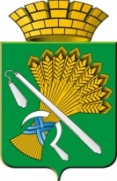 АДМИНИСТРАЦИЯ КАМЫШЛОВСКОГО ГОРОДСКОГО ОКРУГАП О С Т А Н О В Л Е Н И Еот 17.02.2021  № 121О внесении изменений в Положение о размещении нестационарных торговых объектов на территории Камышловского городского округа, утвержденное постановлением администрации Камышловского городского округа от 13.06.2019 года №539 (в редакции от 23.09.2019 года №817, от 23.03.2020 года №196)На основании Приказа Министерства по управлению государственным имуществом Свердловской области от 08.10.2020 N 3333 «Об утверждении результатов определения кадастровой стоимости земельных участков, расположенных на территории Свердловской области», в соответствии с Постановлением Правительства Свердловской области от 14.03.2019 года №164-ПП «Об утверждении Порядка размещения нестационарных торговых объектов на территории Свердловской области», в целях приведения нормативного правового акта в соответствие с требованиями действующего законодательства, администрация Камышловского городского округа ПОСТАНОВЛЯЕТ:Внести в Положение о размещении нестационарных торговых объектов на территории Камышловского городского округа, утвержденное постановлением администрации Камышловского городского округа от 13.06.2019 года №539 (в редакции от 23.09.2019 года №817, от 23.03.2020 года №196) следующие изменения:1) пункт 51 читать в следующей редакции: «51. Размер платы за размещение НТО подлежит пересмотру в случае изменения среднего уровня кадастровой стоимости земельных участков, утвержденного на территории Камышловского городского округа.Изменения платы за размещение НТО подлежат применению с 1 января года, в котором произошли изменения.»2) пункт 52 читать в следующей редакции: «52. Действие договора прекращается досрочно в следующих случаях:а) подачи хозяйствующим субъектом соответствующего заявления;б) по соглашению сторон в связи с прекращением хозяйствующим субъектом своей деятельности в установленном законом порядке;в) исключение сведений об индивидуальном предпринимателе из единого государственного реестра индивидуальных предпринимателей, в связи с прекращением гражданином деятельности в качестве индивидуального предпринимателя в установленном законом порядке;г) неисполнение лицом, с которым заключен Договор, обязательств по размещению (установке) нестационарного торгового объекта в соответствии с условиями и в сроки, установленные Договором.»3) приложение №1 «Методика расчета платы за размещение нестационарных торговых объектов на территории Камышловского городского округа» читать в следующей редакции (прилагается).4) в абзаце втором подпункта 2 пункта 48 слова «1 год» заменить словами «три года».2. Опубликовать данное постановление в газете «Камышловские известия» и разместить на официальном сайте Камышловского городского округа в сети Интернет.3. Настоящее Постановление вступает в силу на следующий день после его официального опубликования.4.  Контроль за исполнением настоящего постановления возложить на председателя Комитета по управлению имуществом и земельным ресурсам администрации Камышловского городского округа Михайлову Е.В.Глава Камышловского городского округа                                               А.В. ПоловниковПриложение к постановлению администрации Камышловского городского округаот 17.02.2021 № 121Методикарасчета платы за размещение нестационарных торговых объектов на территории Камышловского городского округа1. Плата за размещение нестационарного торгового объекта рассчитывается на каждый календарный год по формуле:Пл = СУКС x Кф x Кфп х Sонт, где:Пл - плата за размещение нестационарных торговых объектов, руб. в год без учета НДС;СУКС - средний уровень кадастровой стоимости земельных участков, утвержденный на территории Камышловского городского округа по группе сегмента «Предпринимательство», категории «Земли населенных пунктов» руб.;Кф - коэффициент за размещение нестационарных торговых объектов (таблица 1);Кфп – поправочный коэффициент, учитывающий территориальное расположение нестационарного торгового объекта (таблица 2);Sонт - площадь объекта нестационарной торговли.2. Расчет платы по договору на размещение нестационарного торгового объекта осуществляется путем перемножения значений, представленных в формуле в п. 1 настоящей Методики.3. Коэффициент за размещение нестационарных торговых объектов:Таблица 14. Поправочные коэффициент, учитывающие территориальное расположение нестационарного торгового объекта:Таблица 2N п/пВид нестационарных торговых объектовКоэффициент за размещение нестационарных торговых объектов11Объекты мелкорозничной торговли (отдельно стоящие киоски, лотки, стеллажи, палатки, павильоны, киоски и павильоны на остановках общественного транспорта, не являющихся объектами недвижимости)0,522Киоски, осуществляющие торговлю периодическими изданиями, доля которых составляет не менее 30% от общего товарооборота0,1N п/пКадастровый кварталместорасположения НТОКоэффициент территориального расположения166:46:00000001266:46:01010010,5366:46:01010021466:46:01010031566:46:01010041666:46:01010050,5766:46:01010060,5866:46:01020011966:46:01020020,51066:46:01020030,51166:46:01020040,51266:46:01030011,251366:46:010300221466:46:010300321566:46:010300421666:46:010400111766:46:01040021,251866:46:01040031,251966:46:01040040,52066:46:01040050,52166:46:01050010,52266:46:010500212366:46:010500312466:46:010600112566:46:010600212666:46:01070010,52766:46:01080010,52866:46:01080020,52966:46:01080030,53066:46:010800413166:46:010900113266:46:010900213366:46:010900313466:46:010900413566:46:010900513666:46:010900613766:46:010900713866:46:010900813966:46:010900914066:46:010901014166:46:010901114266:46:011000114366:46:011000214466:46:011000314566:46:01100051